Burleigh Primary School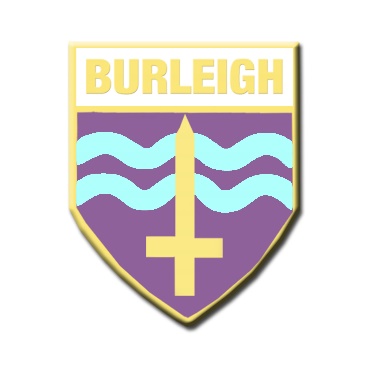 Job Title: Classroom teacher Purpose of the jobTo deliver high quality teaching and learning to pupils who are assigned to the post holder.Main duties1 Set high expectations which inspire, motivate and challenge pupils establish a safe and stimulating environment for pupils, rooted in mutual respect set goals that stretch and challenge pupils of all backgrounds, abilities and dispositions demonstrate consistently the positive attitudes, values and behaviour which are expected of pupils2 Promote good progress and outcomes for pupils be accountable for pupils’ attainment, progress and outcomes plan teaching to build on pupils' capabilities and prior knowledgeguide pupils to reflect on the progress they have made and their emerging needsdemonstrate knowledge and understanding of how pupils learn and how this impacts on teaching encourage pupils to take a responsible and conscientious attitude to their own work and study3 Demonstrate good subject and curriculum knowledge have a secure knowledge of the relevant subject(s) and curriculum areas, foster and maintain pupils’ interest in the subject and address misunderstandings demonstrate a critical understanding of developments in the subject and curriculum areas, and promote the value of scholarship demonstrate an understanding of and take responsibility for promoting high standards of literacy, articulacy and the correct use of standard English, whatever the teacher’s specialist subject  if teaching early reading, demonstrate a clear understanding of systematic synthetic phonicsif teaching early mathematics, demonstrate a clear understanding of appropriate teaching strategies4 Plan and teach well-structured lessons impart knowledge and develop understanding through effective use of lesson time promote a love of learning and children’s intellectual curiosity set homework and plan other out-of-class activities to consolidate and extend the knowledge and understanding pupils have acquired reflect systematically on the effectiveness of lessons and approaches to teaching contribute to the design and provision of an engaging curriculum within the relevant subject area(s)5 Adapt teaching to respond to the strengths and needs of all pupils know when and how to differentiate appropriately, using approaches which enable pupils to be taught effectively have a secure understanding of how a range of factors can inhibit pupils’ ability to learn, and how best to overcome these demonstrate an awareness of the physical, social and intellectual development of children, and know how to adapt teaching to support pupils’ education at different stages of development have a clear understanding of the needs of all pupils, including those with special educational needs; those of high ability; those with English as an additional language; those with disabilities; and be able to use and evaluate distinctive teaching approaches to engage and support them6 Make accurate and productive use of assessment know and understand how to assess the relevant subject and curriculum areas, including statutory assessment requirementsmake use of formative and summative assessment to secure pupils’ progressuse relevant data to monitor progress, set targets, and plan subsequent lessonsgive pupils regular feedback, both orally and through accurate marking, and encourage pupils to respond to the feedback7 Manage behaviour effectively to ensure a good and safe learning environment have clear rules and routines for behaviour in classrooms, and take responsibility for promoting good and courteous behaviour both in classrooms and around the school, in accordance with the school’s behaviour policy have high expectations of behaviour, and establish a framework for discipline with a range of strategies, using praise, sanctions and rewards consistently and fairly manage classes effectively, using approaches which are appropriate to pupils’ needs in order to involve and motivate them maintain good relationships with pupils, exercise appropriate authority, and act decisively when necessary8 Fulfil wider professional responsibilities make a positive contribution to the wider life and ethos of the school develop effective professional relationships with colleagues, knowing how and when to draw on advice and specialist support deploy support staff effectively take responsibility for improving own teaching through appropriate professional development, responding to advice and feedback from colleagues communicate effectively with parents with regard to pupils’ achievements and well-being 9   Personal and professional conduct Teachers uphold public trust in the profession and maintain high standards of ethics and behaviour, within and outside the school by: -Treating pupils with dignity, building relationships rooted in mutual respect and, at all times, observing proper boundaries appropriate to a teacher’s professional conduct                                                                                    Having regard for the need to safeguard pupils’ well-being, in accordance with statutory provisions Showing tolerance and respect for the rights of othersNot undermining fundamental British values, including democracy, the rule of law, individual liberty and mutual respect and tolerance of those with different faiths and beliefsEnsuring that personal beliefs are not expressed in ways which exploit pupils’ vulnerability or might lead them to break the lawJob contextThe school welcomes teachers of a high professional standard and shares the responsibility with each teacher for the continual review and the development of expertise.All teachers make a valuable contribution to the school’s development and, therefore, to the progress of all pupils.  All teachers, except those who are newly qualified, will have a lead responsibility for a curriculum area across the whole school and will be supported in that role by their line manager.  Newly qualified teachers will not be expected to undertake leadership for a subject area during the first year of employment at the school.Teachers on the upper pay scale will be expected to make a particular contribution to building team commitment in line with the statutory requirement to meet the threshold standards.In particular, teachers at UPS will:1.  Provide a role model for professional practice in the school by: -making a distinctive contribution to the raising of standards through using their own class and practice as an example of outstanding teaching and learning;enabling and supporting all teachers to plan, teach and assess effectively.2. Make a distinctive contribution compared with other teachers by: -providing regular coaching and mentoring for less experienced teachers;contributing to the ethos of the school through upholding the school’s values, policies and practices;contribute effectively to the delivery of the School Development Plan (SDP).3. Contribute effectively to the wider team by:-supporting and helping colleagues to improve effectiveness;ensuring continuity and progression by supporting colleagues in planning an appropriate sequence of teaching and modelling teaching methods in line with the SDP;securing and maintaining effective working relationships with colleagues.Additional teaching and learning responsibilities related to TLR 2a awardLead, develop and enhance the teaching practice of other staff; Lead and develop a key area of the school and manage pupil development across the curriculum.N.B. In either case, this will have an impact on the educational progress of pupils across the school. 